   Πληρ.: Μαρία Κουμουτσάκου               Γραμματέας ΟΕΥ Α΄Οικονομικό & Επιχειρηματικό Δελτίο ΣουηδίαςΑριθμός 4                                                                                                 Παντελής Γιαννούλης                                                                                               Σύμβουλος ΟΕΥ Α΄1.Θέματα ελληνικού ενδιαφέροντος -Παρουσίαση της Σουηδικής Αγοράς σε Αθήνα και ΤρίποληΜε μεγάλη επιτυχία και υψηλή συμμετοχή, διοργανώθηκαν από τον Οργανισμό Enterprise Greece και την υποστήριξη της Γενικής Γραμματείας Διεθνών Οικονομικών Σχέσεων του Υπουργείου Εξωτερικών, ενημερωτικές εκδηλώσεις, προκειμένου να πληροφορηθούν οι ελληνικές εξωστρεφείς επιχειρήσεις σχετικά με τις δυνατότητες να αναπτύξουν την εξαγωγική τους δραστηριότητα στις αγορές της Γερμανίας, της Μεγάλης Βρετανίας και της Σουηδίας. Οι εκδηλώσεις πραγματοποιήθηκαν στις 2 Απριλίου στην Αθήνα και στις 3 Απριλίου στην Τρίπολη, σε συνεργασία με το Επιμελητήριο Αρκαδίας.Οι συμμετέχοντες επεσήμαναν ότι η πρωτοβουλία τέτοιων διοργανώσεων είναι εξαιρετικά επιτυχημένη, καθώς λαμβάνονται πληροφορίες και γνώσεις για τις εν δυνάμει αγορές, προσφέρονται στην επιχειρηματική κοινότητα πολλαπλά σημεία επαφής με τον ιδιωτικό και τον δημόσιο τομέα, και δίνεται δυναμική στις μελλοντικές δράσεις προώθησης και προβολής των ελληνικών προϊόντων και υπηρεσιών.1.2 Εξαγορά της «Στ. Κανάκης» από τον σκανδιναβικό όμιλο «Orkla»Σε ανακοινωθέν τύπου της 29ης Μαρτίου 2019, ο σκανδιναβικός όμιλος Orkla δημοσιοποίησε ότι έχει συνάψει συμφωνία για την αγορά πλειοψηφικού πακέτου  μετοχών της ελληνικής εταιρείας «Στέλιος Κανάκης Βιομηχανικής και Εμπορικής Α.Ε («Κανάκης»), που ιδρύθηκε το 1985 κατέχει ηγετική θέση στον τομέα της πώλησης και διανομής συστατικών ζαχαροπλαστικής, αρτοποιίας και παγωτού στην Ελλάδα.Η «Κανάκης» είναι εισηγμένη στο Χρηματιστήριο Αθηνών και ο ιδρυτής και η οικογένειά του κατέχουν περίπου το 86% των μετοχών. Η συμφωνία με την Orkla προβλέπει την απόκτηση περίπου 66% των μετοχών με τιμή αγοράς 4,35 ευρώ ανά μετοχή. Η Orkla  ξεκίνησε την διαδικασία της δημόσιας πρότασης, με την ολοκλήρωση της οποίας αναμένεται ότι η οικογένεια Κανάκη θα κατέχει το 20% και η Orkla το 80% της εταιρείας.Σύμφωνα με τα λεγόμενα του κ.Johan Clarin, Εκτελεστικού Αντιπρόεδρου της Orkla και Διευθύνοντα  Σύμβουλου της Orkla Food Ingredients,  «η  Κανάκης αποτελεί μια καλά τοποθετημένη εταιρεία σε μια περιοχή με προοπτικές καλής ανάπτυξης. Ο Στέλιος Κανάκης, ο οποίος είναι διευθύνων σύμβουλος της εταιρείας, θα συνεχίσει να υπηρετεί στη θέση αυτή. Η εταιρεία έχει 73 εργαζόμενους και κύκλο εργασιών 20,2 εκατομμυρίων ευρώ το 2018.  Η Orkla είναι πολύ εντυπωσιασμένη από την εταιρεία που έχει δημιουργήσει ο Στέλιος και η οικογένειά του με την πάροδο των ετών και ανυπομονούμε πολύ να συνεργαστούμε με την οικογένεια και να συνεχίσουμε να χτίζουμε την εταιρεία μαζί στο μέλλον", προσθέτει ο κ.Clarin.Η εταιρεία αναμένεται να ενοποιηθεί στις οικονομικές καταστάσεις της Orkla κατά το δεύτερο τρίμηνο του 2019.Σημειώνεται ότι, ο όμιλος Orkla έχει έδρα στην Νορβηγία και ηγετική θέση ως προμηθευτής καταναλωτικών αγαθών στις λοιπές Σκανδιναβικές χώρες (Σουηδία, Φινλανδία), στη Βαλτική και επιλεγμένες αγορές στην Κεντρική Ευρώπη και την Ινδία. Η Orkla είναι εισηγμένη στο χρηματιστήριο του Όσλο. Το 2018 ο όμιλος είχε κύκλο εργασιών περίπου 41 δις. νορβηγικές κορώνες-ΝΟΚ (1 ευρώ ισοδυναμεί με περίπου 10 ΝΟΚ) και περίπου 18.500 εργαζόμενους στις 31 Δεκεμβρίου 2018. Ίδρυση θυγατρικής του ομίλου  Ελληνικά Γαλακτοκομεία στη Στοκχόλμη O όμιλος «Ελληνικά Γαλακτοκομεία» επέκτεινε πρόσφατα τις δραστηριότητές του στη Σουηδική αγορά, με την ίδρυση θυγατρικής στη Στοκχόλμη, υπό την επωνυμία Hellenic Dairies S.A. και εκτελεστικό διευθυντή τον κ. Απόστολο Νάκη. O όμιλος δραστηριοποιείται με επιτυχία στη Σουηδία από το 2015 με την διανομή των προϊόντων “OLYMPUS” μεταξύ άλλων και σε αρκετά καταστήματα των supermarket ΙCA και COOP. 2. Σουηδική Οικονομία 2.1. Προβλέψεις ΔΝΤ για την οικονομική ανάπτυξη της Σουηδίας- Σχόλια Υπουργού Οικονομίας κας Μ. Andersson Σύμφωνα με την δημοσίευση World Economic Outlook, τοΔιεθνές Νομισματικό Ταμείο (ΔΝΤ), προβλέπεται παγκόσμια ανάπτυξη 3,3% φέτος - 0,2% λιγότερο σε σχέση με την πρόβλεψη του ΔΝΤ τον Ιανουάριο. Η εκτίμηση αντικατοπτρίζει μια επιβράδυνση που αναμένεται από την  έξαρση των παγκόσμιων εμπορικών εντάσεων και ένα δύσκολο Brexit. Η επιβράδυνση οδήγησε το ΔΝΤ να αναθεωρήσει τις προβλέψεις του και για την Σουηδία  καθώς τον Οκτώβριο του 2018, το ΔΝΤ προέβλεπε αύξηση 2,2 % το 2019, αλλά τώρα εκτιμά ότι η ανάπτυξη θα είναι 1,2% . H Σουηδία, η οποία είναι ιδιαίτερα ευαίσθητη στoν παγκόσμιο βιομηχανικό κύκλο, θα έχει τη χειρότερη απόδοση στην οικονομία, στην Σκανδιναβική περιοχή, εάν η πρόβλεψη αποδειχθεί σωστή. Το ΔΝΤ έχει κάνει μόνο οριακές προσαρμογές στις προβλέψεις της για τις λοιπές βόρειες χώρες, για την Νορβηγία προβλέπεται 2,0% ανάπτυξη, για την Φινλανδία 1,9% και για τη Δανία 1,7% Η Υπουργός Οικονομικών της Σουηδίας κα. Magdalena Andersson συμφώνησε με τις εκτιμήσεις του ΔΝΤ σχολιάζοντας: "Η Σουηδία είναι μια ανοιχτή οικονομία, επομένως μια παγκόσμια επιβράδυνση επηρεάζει τη Σουηδία περισσότερο από άλλες χώρες ".  Συμφωνεί ότι το Brexit, η κλιμάκωση των εμπορικών συγκρούσεων  με Η.Π.Α. και τα υψηλά επίπεδα δημοσίου χρέους σε πολλές ευρωπαϊκές χώρες είναι ανησυχητικά, αλλά πάραυτα η Υπουργός επισημαίνει ότι υπάρχουν δυνατότητες ανάπτυξης στην Ευρωζώνη. 2.2. Αύξηση των πωλήσεων για τις σουηδικές κρατικές εταιρείες Το 2018 ο κύκλος εργασιών για τις κρατικές εταιρείες ανερχόταν σε 354,2 δισ. SEK. Πρόκειται για μια αύξηση 9,3% σε σχέση με το προηγούμενο έτος. Οι πωλήσεις της  Vattenfall, κρατικής εταιρείας ενέργειας, αυξήθηκαν κατά 16% και συνέβαλαν στη μεγαλύτερη αύξηση του κύκλου εργασιών. Ωστόσο, τα συνολικά κέρδη για το κρατικό χαρτοφυλάκιο μειώθηκαν κατά 5,5% σε 45 δις. Σουηδικές Κορώνες 2.3. Φόβοι για μία νέα χρονιά καταστροφικών πυρκαγιώνΟι πυρκαγιές που ξέσπασαν τον Απρίλιο στη Σουηδία εξαιτίας της ξηρασίας και των υψηλών για την εποχή θερμοκρασιών, αναζωπυρώνουν τους φόβους για μια νέα χρονιά καταστροφικών πυρκαγιών.Οι δασικές πυρκαγιές μετέτρεψαν πέρυσι σε στάχτη στη Σουηδία σχεδόν 250.000 στρέμματα γης, έπειτα από μια Άνοιξη χωρίς βροχοπτώσεις και τον θερμότερο Ιούλιο των δύο και πλέον αιώνων. Από τις φωτιές δεν υπήρξαν θύματα.Εδώ και λίγες ημέρες οι φλόγες αναζωπυρώθηκαν στη χώρα, ιδίως στο νότιο τμήμα και η αρχή πολιτικής προστασίας της Σουηδίας (MSB) ανέφερε στο Γαλλικό Πρακτορείο πως εκδηλώθηκαν 10 «ανησυχητικά» μέτωπα.Ο υπουργός Εσωτερικών Μίκαελ Ντάμπεργκ εκτίμησε, ωστόσο, σε ανάρτησή του στη σελίδα του στο Facebook, ότι η Σουηδία είναι «καλύτερα προετοιμασμένη» σε σχέση με το 2018.2.4 Η σουηδική ξυλεία σε κίνδυνο λόγω μόλυνσηςΗ Σουηδική Υπηρεσία Δασών προειδοποίησε σχετικά με την εμφάνιση  σκαθαριού του φλοιού των δέντρων και εκτιμά ότι η μόλυνση θα μπορούσε να βλάψει περίπου 12,5 εκατομμύρια κυβικά μέτρα ξυλείας φέτος, με κόστος περίπου 6 δις. SEK. Ταυτόχρονα, οι ιδιοκτήτες δασών προειδοποιούν ότι ως αποτέλεσμα οι τιμές της ξυλείας ενδέχεται να μειωθούν 2.5. Δημόσια αγορά στέγης της Σουηδίας Σύμφωνα με έρευνα της Σουηδικής Ένωσης Δημοτικών Στεγαστικών Εταιρειών (SABO) σχετικά με τις προσφορές που υποβλήθηκαν για δημόσια στέγαση από τον Ιανουάριο του 2015 έως τον Οκτώβριο του 2018, το κόστος κατασκευής διαμερισμάτων αυξήθηκε κατά 46% κατά τη διάρκεια της περιόδου,  Η έρευνα  διαπίστωσε επίσης ότι ο αριθμός των προσφορών που υποβλήθηκαν από ξένες κατασκευαστικές εταιρείες αυξήθηκε και ότι οι προσφορές τους είναι γενικά χαμηλότερες από αυτές των σουηδικών εταιρειών.Παρόλα αυτά, οι ξένες εταιρείες κέρδισαν μόνο ένα μικρό ποσοστό των δημοσίων διαγωνισμών και οι προσφορές τους ήταν συχνότερα αποκλειόμενες από εκείνες των σουηδικών επιχειρήσεων.Η αγορά πρέπει να διευρυνθεί και η SABO δήλωσε ότι θα συνεχίσει να κάνει ό, τι μπορεί.Μεταξύ άλλων, η SABO σημειώνει ότι θα πρέπει επίσης i)το Εθνικό Συμβούλιο Στέγασης, Κατασκευής και Σχεδιασμού (Boverket) να καταρτίσει κανονισμούς για την έγκριση των τεχνικών προδιαγραφών για την κατασκευή κατοικιών και ii) η κυβέρνηση πρέπει να προωθήσει την υιοθέτηση κοινών κατασκευαστικών κανονισμών στην Σκανδιναβία, οι οποίοι στη συνέχεια μπορεί να επεκταθούν για να περιλάβουν τη Βαλτική και, τελικά, ολόκληρη την Ευρώπη. 3. Επιχειρηματικά νέα 3.1. Συνεχίζεται για 4η ημέρα η απεργία των πιλότων της SASΗ σκανδιναβική αεροπορική εταιρία SAS ακύρωσε περισσότερες από 1.200 πτήσεις που ήταν προγραμματισμένες για Δευτέρα και Τρίτ, 29-30/4/τ.έ., καθώς η απεργία των πιλότων που έχει προκαλέσει προβλήματα στις μετακινήσεις εκατοντάδων χιλιάδων ανθρώπων εισήλθε σήμερα στην τέταρτη ημέρα της.Οι πιλότοι ξεκίνησαν την απεργία την Παρασκευή 26/4, μετά την κατάρρευση των συνομιλιών με μισθολογικά αιτήματα με αποτέλεσμα να καθηλωθεί περίπου το 70% των πτήσεων και να επηρεαστούν σχεδόν 280.000 επιβάτες, συμπεριλαμβανομένων των πιο πρόσφατων ματαιώσεων.Το αδιέξοδο στις διαπραγματεύσεις δεν δείχνει σήμερα να μπορεί να αρθεί και τόσο η SAS όσο και τα συνδικάτα των σουηδών και δανών πιλότων και η νορβηγική εργοδοτική οργάνωση NHO υποστηρίζουν ότι δεν έχουν ξεκινήσει νέες επαφές μεταξύ των εμπλεκόμενων μερών.Ο αερομεταφορέας που δημιουργήθηκε μετά τον Δεύτερο Παγκόσμιο Πόλεμο και ο οποίος είναι ιδιοκτησίας της σουηδικής και της δανέζικης κυβέρνησης, έχει δηλώσει έτοιμος να επιστρέψει στις διαπραγματεύσεις αλλά έχει προειδοποιήσει ότι η ικανοποίηση των αιτημάτων των πιλότων κινδυνεύει να πλήξει σοβαρά την εταιρεία.Η σουηδική εργοδοτική ένωση της αεροπορικής βιομηχανίας έχει χαρακτηρίσει "ακραίο" το αίτημα των πιλότων και έχει δηλώσει ότι οι πιλότοι έχουν ζητήσει αύξηση κατά 13% του μισθού τους, παρότι κατά μέσον όρο οι μισθοί τους είναι ήδη υψηλοί και κυμαίνονται στα 8.700 ευρώ τον μήνα.Η SAS Pilot Group, ένα συνδικάτο που εκπροσωπεί το 95% των πιλότων της εταιρείας στη Δανία, τη Νορβηγία και τη Σουηδία, υποστηρίζει ότι η διαφωνία τους αφορά περισσότερα από τα μισθολογικά αιτήματα επισημαίνοντας το αίτημα για πιο αναμενόμενες ώρες εργασίας.Έχοντας φλερτάρει με την χρεωκοπία το 2012 η SAS σημείωσε σταθερά κέρδη την τελευταία τετραετία. Ωστόσο η αύξηση στην τιμή των καυσίμων, οι ευμετάβλητες τιμές των νομισμάτων και η πλεονάζουσα παραγωγική ικανότητα ανάμεσα στις ευρωπαϊκές αεροπορικές εταιρείες έχουν ασκήσει πιέσεις στις αεροπορικές εταιρείες, περιλαμβανομένης της SAS.Αναλυτές της Sydbank εκτιμούν ότι η απεργία κοστίζει στην εταιρεία 60-80 εκατομμύρια σουηδικές κορώνες την ημέρα, ρυθμός με τον οποίον κινδυνεύει να εξαλειφθεί το αναμενόμενο καθαρό κέρδος για αυτόν τον χρόνο μέσα σε μόλις δύο εβδομάδες.3.2. Αύξηση των πωλήσεων της Axfood Η Axfood, μια από τις μεγαλύτερες αλυσίδες χονδρικού και λιανικού εμπορίου στη Σουηδία  (περιλαμβάνει τα SuperMarkets Willys, Hemköp και Axfood Snabbgross) καταγράφει λειτουργικό κέρδος 485 εκατ. SEK, αυξάνοντας τα μερίδια αγορά της κατά το πρώτο τρίμηνο του 2019, γεγονός που αποδίδει εν μέρει στις χαμηλές τιμές στα καταστήματα Willys. Ο CEO της Axfood Klas Balkow δήλωσε σχετικά στην εφημερίδα Dagens Industri: "Είναι μια γενική τάση ότι οι χαμηλές τιμές ενισχύονται και είμαστε ευτυχείς για το γεγονός ότι έχουμε την Willys, αλλά υπάρχουν και εκείνοι που θέλουν να ψωνίσουν στην γειτονιά τους. Είναι το τμήμα της αγοράς που έχει δυσκολίες". Το ηλεκτρονικό εμπόριο της Axfood αυξήθηκε κατά 35% το πρώτο τρίμηνο, σε 334 εκατ. SEK. Το ποσοστό των Σουηδών που αγοράζουν τρόφιμα στο διαδίκτυο εξακολουθεί να είναι σαφώς περιορισμένο, το ποσοστό είναι περίπου 2%, το οποίο είναι χαμηλότερο από ό, τι σε διεθνές επίπεδο. Η Axfood  σχεδιάζει νέες επενδύσεις που αναμένεται να ανέλθουν από 1,5 έως 1,6 δισ. SEK. Σκοπεύει να πραγματοποιήσει μια μεγάλη επένδυση σε ένα πλήρως αυτοματοποιημένο κέντρο logistics το οποίο εκτιμά ότι θα ολοκληρωθεί σε τέσσερα χρόνια.3.3.Δημιουργία νέας ναυτιλιακής εταιρείας  Wallenius SolΗ νορβηγική/σουηδική ναυτιλιακή εταιρεία Wallenius και η σουηδική Swedish Orient Line, (SOL) ένωσαν τις δυνάμεις τους για τη δημιουργία μιας νέας ναυτιλιακής εταιρείας της Wallenius SOL. Η Wallenius Sol θα μεταφέρει δασικά προϊόντα και άλλα αγαθά σε ένα δίκτυο που καλύπτει τον Βοθνικό Κόλπο, τη Βαλτική Θάλασσα και τη Βόρεια Θάλασσα. Είναι μια επένδυση για την ενίσχυση της υποδομής για τις ανάγκες της φινλανδικής και της σουηδικής δασικής βιομηχανίας καθώς και άλλων βασικών βιομηχανικών. Οι πρώτοι πελάτες που υπογράφουν μακροπρόθεσμες συμφωνίες είναι η φινλανδική βιομηχανία χαρτιού και δασικών προϊόντων Stora Enso και η φινλανδική εταιρεία χαρτιού/ χαρτοπολτού Metsä Board.3.4. Επέκταση της συνεργασίας Daimler και North Star Το 2016, η North Star (που ανήκει στην σουηδική εταιρεία Altor), παγκόσμιος ηγέτης στην παραγωγή μπαταριών αυτοκίνησης,  υπέγραψε μια συμφωνία, αξίας 4 δις. SEK με τη Daimler για την προμήθεια μπαταριών φορτηγών. Οι δύο εταιρείες από τότε έχουν αναπτύξει ένα εξατομικευμένο σύστημα παρακολούθησης των μπαταριών ACE της North Star που θα εγκατασταθεί πλέον στα κέντρα εξυπηρέτησης της Daimler στην Ευρώπη, την Αφρική, την Ασία και τη Λατινική Αμερική. Το σύστημα αυτό  πιθανόν να καταστεί πρότυπο σε πάνω από 40.000 φορτηγά ετησίως. Η ακριβής αξία της σύμβασης είναι άγνωστη αλλά εκτιμάται ότι θα μπορούσε να ανέλθει σε 1 δις.  SEK ετησίως, εάν η συνεργασία είναι επιτυχής.3.5. Η γραφειοκρατία απειλεί την παροχή ηλεκτρικού ρεύματος της Σουηδίας Το εθνικό δίκτυο ηλεκτρικού ρεύματος της Σουηδίας πρέπει να αναβαθμιστεί προκειμένου να εξασφαλιστεί η αυξανόμενη ζήτηση, αλλά ο διαχειριστής μεταφοράς ηλεκτρικής ενέργειας Svenska kraftnät δυσκολεύεται να καλύψει τη ζήτηση λόγω μακρών διαδικασιών αδειοδότησης και της σταδιακής κατάργησης της πυρηνικής ενέργειας, είναι η άποψη του Γενικού Διευθυντή της Svenska kraftnät, ο οποίος δηλώνει ότι οι πολιτικοί και τα ενδιαφερόμενα μέρη πρέπει να αναλάβουν το μερίδιο ευθύνης τους. 3.6. Η Systra προσβλέπει στη σουηδική αγοράΚαθώς η Σουηδία προσπαθεί να επενδύσει δισεκατομμύρια στο σιδηροδρομικό της δίκτυο, ο Pierre Verzat, Διευθύνων Σύμβουλος της Systra, γαλλικής πολυεθνικής στον τομέα μηχανικής και παροχής συμβουλών στον τομέα των σιδηροδρομικών και δημόσιων μεταφορών, δήλωσε ότι έχει προσδιορίσει την Σουηδία ως μία από τις νέες βασικές αγορές της.Ο P.Verzat, o οποίoς συναντά εκπρόσωπους της σουηδικής διοίκησης μεταφορών (Trafikverket) και της κατασκευαστικής εταιρείας NCC, μεταξύ άλλων, δήλωσε στην εφημερίδα Dagens Industri (DI) ότι η Σουηδία είναι μια από τις πιο ενδιαφέρουσες αγορές στην Ευρώπη σήμερα.Kommendorsgatan 16,  114 48 ΣτοκχόλμηTel.: 0046 8 545 66016, Fax: 0046 8 660 5470Ε-mail: commerce.stockholm@mfa.gr       ΑΔΙΑΒΑΘΜΗΤΟ            ΚΑΝΟΝΙΚΟ 30 Απριλίου 2019 1.Θέματα ελληνικού ενδιαφέροντοςΘέματα ελληνικού ενδιαφέροντοςΘέματα ελληνικού ενδιαφέροντοςΠαρουσίαση της Σουηδικής Αγοράς σε Αθήνα και ΤρίποληΠαρουσίαση της Σουηδικής Αγοράς σε Αθήνα και ΤρίποληΠαρουσίαση της Σουηδικής Αγοράς σε Αθήνα και ΤρίποληΕξαγορά της «Στ. Κανάκης» από τον σκανδιναβικό όμιλο «Orkla»Εξαγορά της «Στ. Κανάκης» από τον σκανδιναβικό όμιλο «Orkla»Εξαγορά της «Στ. Κανάκης» από τον σκανδιναβικό όμιλο «Orkla»1.2.Ίδρυση θυγατρικής του ομίλου  Ελληνικά Γαλακτοκομεία στη ΣτοκχόλμηΊδρυση θυγατρικής του ομίλου  Ελληνικά Γαλακτοκομεία στη ΣτοκχόλμηΊδρυση θυγατρικής του ομίλου  Ελληνικά Γαλακτοκομεία στη Στοκχόλμη2.Σουηδική ΟικονομίαΣουηδική ΟικονομίαΣουηδική Οικονομία2.1.Προβλέψεις ΔΝΤ για την οικονομική ανάπτυξη της Σουηδίας- Σχόλια Υπουργού Οικονομίας κας Μ. AnderssonΠροβλέψεις ΔΝΤ για την οικονομική ανάπτυξη της Σουηδίας- Σχόλια Υπουργού Οικονομίας κας Μ. AnderssonΠροβλέψεις ΔΝΤ για την οικονομική ανάπτυξη της Σουηδίας- Σχόλια Υπουργού Οικονομίας κας Μ. Andersson2.2.Αύξηση των πωλήσεων για τις σουηδικές κρατικές εταιρείεςΑύξηση των πωλήσεων για τις σουηδικές κρατικές εταιρείεςΑύξηση των πωλήσεων για τις σουηδικές κρατικές εταιρείες2.3.Φόβοι για μία νέα χρονιά καταστροφικών πυρκαγιώνΦόβοι για μία νέα χρονιά καταστροφικών πυρκαγιώνΦόβοι για μία νέα χρονιά καταστροφικών πυρκαγιών2.4. Η σουηδική ξυλεία σε κίνδυνο λόγω μόλυνσηςΗ σουηδική ξυλεία σε κίνδυνο λόγω μόλυνσηςΗ σουηδική ξυλεία σε κίνδυνο λόγω μόλυνσης3.Επιχειρηματικές ΕιδήσειςΕπιχειρηματικές ΕιδήσειςΕπιχειρηματικές Ειδήσεις3.1.Συνεχίζεται για 4η ημέρα η απεργία των πιλότων της SASΣυνεχίζεται για 4η ημέρα η απεργία των πιλότων της SASΣυνεχίζεται για 4η ημέρα η απεργία των πιλότων της SAS3.2Αύξηση των πωλήσεων της AxfoodΑύξηση των πωλήσεων της AxfoodΑύξηση των πωλήσεων της Axfood3.3.Δημιουργία νέας ναυτιλιακής εταιρείας  Wallenius SolΔημιουργία νέας ναυτιλιακής εταιρείας  Wallenius SolΔημιουργία νέας ναυτιλιακής εταιρείας  Wallenius Sol3.4.Επέκταση της συνεργασίας Daimler και North StarΕπέκταση της συνεργασίας Daimler και North StarΕπέκταση της συνεργασίας Daimler και North Star3.5. Η Systra προσβλέπει στη σουηδική αγοράΗ Systra προσβλέπει στη σουηδική αγοράΗ Systra προσβλέπει στη σουηδική αγοράΤρέχουσα ισοτιμία Κορόνας-Ευρώ:SEK   10.5/ EUR 1Τρέχουσα ισοτιμία Κορόνας-Ευρώ:SEK   10.5/ EUR 1Τρέχουσα ισοτιμία Κορόνας-Ευρώ:SEK   10.5/ EUR 1                     Ο Προϊστάμενος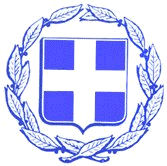 